 Bhartiyam International School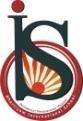 Pre – Mid Term Assessment (2022-23)
Subject: Mathematics Class: XII Date: 12/07/2022								Max. Marks: 40
Name: ______________	 Roll No: ______                Duration:  90 mins.General Instructions:This question paper contains four sections– A, B, C, and D. Each part is compulsory.Section - A has 6 very short answer type (VSA) questions of 1 marks each.Section - B has 5 short answer type (SA1) questions of 2 marks each.Section - C has 3 short answer type (SA2) questions of 3 marks eachSection - D has 3 long answer type questions (LA) of 5 marks each.SECTION – A Find the domain of the function 							1Evaluate the value of  								1Prove that Identity Function is an injective Function.						1How many reflexive relations in   can be formed for a set A if n(A) =2?		1A  and B are symmetric matrices of the same order. What type of matrix is .1What are the number of  bijective  functions from set A to itself when A contains 106 elements?												1SECTION – B and  and  then find 			2If A is a square matrix such that  = I, then   is.			2Solve the following: 				2Show that the relation R in the set of integers (Z) given by R= {(a, b) : 2 divides  a-b}  is equivalence  relation.										2 If  and  then find k.						2SECTION – C Let A = R – {3} and B = R- {1}. Consider the function of f: A  B defined by
f(x) =  is one – one and onto function.							3 Let  ,find a matrix D such that  	3Check whether the relation R defined in the set {1, 2, 3, 4, 5, 6} as R ={(a, b): b = a+1, a,b є A} is reflexive, symmetric or transitive.								3SECTION – D If   and I is the identity matrix of order 2 2. Show that                                 I + A= (I – A) .								5Consider f : R+ → [– 5, ∞) given by f (x) =-5. Show that f is bijective. Also find inverse of  f(x).												5Express the matrix B =  as the sum of a symmetric and a skew symmetric matrix.												5		